                                      PSHE                All year groups- different knowledge/skill and emotional levels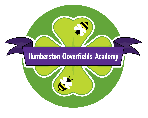                                       PSHE                All year groups- different knowledge/skill and emotional levels                                      PSHE                All year groups- different knowledge/skill and emotional levels                                      PSHE                All year groups- different knowledge/skill and emotional levels                                      PSHE                All year groups- different knowledge/skill and emotional levels                                      PSHE                All year groups- different knowledge/skill and emotional levels Aut 1 Being MeAut 2Celebrating difference (including Anti-Bullying)SPR 1Dreams and goalsSPR2Healthy MeSUM 1 RelationshipsSUM2Changing me                                                      Religious Education          Reception  Yr A & B                                                      Religious Education          Reception  Yr A & B                                                      Religious Education          Reception  Yr A & B                                                      Religious Education          Reception  Yr A & B                                                      Religious Education          Reception  Yr A & B                                                      Religious Education          Reception  Yr A & B Aut 1FS2 Special PeopleAut 2ChristmasSPR 1 CelebrationsSPR 2EasterSUM 1 FS2 StoriesSUM 2Special places                         Religious Education                                                     Year A           Y1/2                         Religious Education                                                     Year A           Y1/2                         Religious Education                                                     Year A           Y1/2                         Religious Education                                                     Year A           Y1/2                         Religious Education                                                     Year A           Y1/2                         Religious Education                                                     Year A           Y1/2AUT 1What is RE?Creation Story (Y1)AUT 2 Christmas (Y1)SPR 1 Jesus as a friend (Y1)SPR 2Palm Sunday (Y1)SUM 1 Shabbat (Y1)SUM 2 Rosh Hashanah & Yom Kippur (Y1)                         Religious Education                                                  Year B          Y1/2                         Religious Education                                                  Year B          Y1/2                         Religious Education                                                  Year B          Y1/2                         Religious Education                                                  Year B          Y1/2                         Religious Education                                                  Year B          Y1/2                         Religious Education                                                  Year B          Y1/2AUT 1What did Jesus Teach (y2)AUT 2 Christmas- Jesus as a gift from God (Y2)SPR 1 Passover (Y2)SPR 2Easter- Resurrection (Y2)SUM 1The Convenant (Y2)Sum 2Rites of passage and good works (Y2)                         Religious Education                                                      Year A           Y3/4                         Religious Education                                                      Year A           Y3/4                         Religious Education                                                      Year A           Y3/4                         Religious Education                                                      Year A           Y3/4                         Religious Education                                                      Year A           Y3/4                         Religious Education                                                      Year A           Y3/4AUT 1Divali (Y3)AUT 2Christmas (Y3)SPR 1Jesus’ MiraclesSPR 2Easter Forgiveness (Y3)SUM 1Hindu Beliefs (Y3)SUM 2Pilgrimages to River Ganges (Y3)                       Religious Education                                                         Year   B         Y3/4                       Religious Education                                                         Year   B         Y3/4                       Religious Education                                                         Year   B         Y3/4                       Religious Education                                                         Year   B         Y3/4                       Religious Education                                                         Year   B         Y3/4                       Religious Education                                                         Year   B         Y3/4AUT 1Beliefs and Practices (Yr 4)AUT 2 Christmas (Y4)SPR 1 Passover (Y4)SPR 2Easter Salvation (Y4)SUM 1Rites of passage (Y4)SUM 2Prayer & Worship (Y4)                      Religious Education                                                          Year A           Y5/6                      Religious Education                                                          Year A           Y5/6                      Religious Education                                                          Year A           Y5/6                      Religious Education                                                          Year A           Y5/6                      Religious Education                                                          Year A           Y5/6                      Religious Education                                                          Year A           Y5/6AUT 1Belief in action (Y5)AUT 2 Christmas (Y5)SPR 1 Beliefs and moral values (Y5)SPR 2Easter (Y5)SUM 1Prayer and Worship (Y5)SUM 2Beliefs and Practices (Y5)                      Religious Education                                                         Year B           Y5/6                      Religious Education                                                         Year B           Y5/6                      Religious Education                                                         Year B           Y5/6                      Religious Education                                                         Year B           Y5/6                      Religious Education                                                         Year B           Y5/6                      Religious Education                                                         Year B           Y5/6AUT 1Beliefs and Practices (Y6)AUT 2 Christmas (Y6)SPR 1 Beliefs and Meanings (Y6)SPR 2Easter (Y6)SUM 1Beliefs and Moral Values (Y6)SUM 2